BUS 1160: Working in a Professional Environment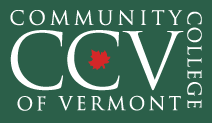 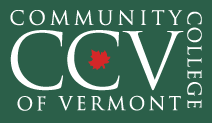 Week 2 Course OutlineSectionsOverview – Time and Stress ManagementManaging TimeManaging StressReadingsProfessionalism Skills for Workplace Success (Anderson & Bolt), Chapter 3.Discussion QuestionHow do you manage stress?AssignmentsWatch videos listed belowExercise 3-1: Recognize your stressExercise 3-3: Avoid time wastersActivity 3-2: Research responses generated by prolonged stressActivity 3-4: Effects of good and bad time managementVideos to WatchOrganization and Time Management (03:58)Making choices is part of time management. Tips for making wise choices for time management and organization are included. Time wasters include personal texting and calls.Prevent Stress with Time Management (03:18)Worrying about unfinished tasks can be very stressful. Creating a Time Plan will help you stay on track. See examples of tracking and prioritizing tasks.Good Stress (2:31)The same part of the brain fires up when excited or worried and produces similar symptoms. Positive effects of stress provide motivation, productivity, energy and creativity.Review of Stress Management (01:30)Both good and bad stress are common workplace experiences. Staying healthy and taking personal time are keys to stress management.Additional Resourceswww.mindtools.com/smpage.htmlwww.cdc.gov/niosh/topics/stresswww.effective-time-management-strategies.comwww.studygs.net/timman.htm